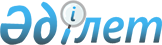 Об утверждении типовой формы акта обследования семейно-имущественного положения сотрудника органов национальной безопасности Республики КазахстанПриказ Председателя Комитета национальной безопасности Республики Казахстан от 31 мая 2023 года № 35/қе. Зарегистрирован в Министерстве юстиции Республики Казахстан 31 мая 2023 года № 32647
      В соответствии с подпунктом 1) пункта 15 статьи 30 Закона Республики Казахстан "О специальных государственных органах Республики Казахстан" и подпунктом 313-3) пункта 15 Положения о Комитете национальной безопасности Республики Казахстан, утвержденного Указом Президента Республики Казахстан от 1 апреля 1996 года № 2922 ПРИКАЗЫВАЮ:
      1. Утвердить прилагаемую типовую форму акта обследования семейно-имущественного положения сотрудника органов национальной безопасности Республики Казахстан.
      2. Департаменту кадров Комитета национальной безопасности Республики Казахстан в установленном законодательством Республики Казахстан порядке обеспечить:
      1) государственную регистрацию настоящего приказа в Министерстве юстиции Республики Казахстан;
      2) размещение настоящего приказа на интернет-ресурсе Комитета национальной безопасности Республики Казахстан;
      3) в течение десяти рабочих дней после государственной регистрации настоящего приказа в Министерстве юстиции Республики Казахстан представление в Юридический департамент Комитета национальной безопасности Республики Казахстан сведений об исполнении мероприятий, предусмотренных подпунктами 1) и 2) настоящего пункта.
      3. Настоящий приказ вводится в действие по истечении десяти календарных дней после дня его первого официального опубликования. Типовая форма акта обследования семейно-имущественного положения сотрудника органов национальной безопасности Республики Казахстан
      "____" ___________ 20___ года
      1. Комиссия в составе: __________________________________________________________________________________________________________провела обследование семейно-имущественного положения сотрудника______________________________________________________________________________________________________________________________(фамилия, имя, отчество (при наличии) сотрудника, дата рождения)при решении вопроса о назначении его на нижестоящую должность по семейнымобстоятельствам, определенным подпунктом 2) пункта 2 статьи 49 ЗаконаРеспублики Казахстан "О специальных государственных органах Республики Казахстан".
      2. Адрес государственного учреждения, в котором сотрудник проходит службу(либо условное наименование воинской части)________________________________________________________________________________________________________________________________________
      3. Когда зачислен в органы национальной безопасности Республики Казахстан____________________________________________________________________________________________________________________________________________________________________________________________________________
      4. Где работал (учился) до зачисления на службу в органы национальной безопасностиРеспублики Казахстан ______________________________________________________________________________________________________________________(указать должность, наименование организации)
      5. Кого содержит на своем иждивении ______________________________________________________________________________________________________________________________________________________________________________
      6. Состав семьи сотрудника:
      7. Обеспеченность жилищем семьи сотрудника _______________________________________________________________________________________________
      8. Семейные обстоятельства, определенные подпунктом 2) пункта 2 статьи 49Закона Республики Казахстан "О специальных государственных органахРеспублики Казахстан", установленные в результате обследования (к актуприлагаются копии документов, подтверждающие данные обстоятельства)________________________________________________________________________________________________________________________________________
      9. Выводы и предложения комиссии, проводящей обследование семейно-имущественного положения сотрудника _____________________________________________________________________________________________________Подписи членов комиссии________________________________________________________________________"____" ___________ 20___ года
      10. С настоящим актом ознакомлен ___________________________________________________________________________________________________________(подпись, фамилия, имя, отчество (при наличии) сотрудника)"____" ___________ 20___ годаПримечание:      Акт обследования семейно-имущественного положения приобщаетсяв личное дело сотрудника._______________
					© 2012. РГП на ПХВ «Институт законодательства и правовой информации Республики Казахстан» Министерства юстиции Республики Казахстан
				
      Председатель Комитетанациональной безопасностиРеспублики Казахстан

Е. Сагимбаев
Утвержден приказом
Председателя Комитета
национальной безопасности
Республики Казахстан
от 31 мая 2023 года № 35/қе
№ п/п
Фамилия, имя, отчество (при наличии)
Дата рождения
Родственное отношение
Место жительства
1
2
3
4
5